Об утверждении Плана мероприятий («Дорожной карты») по содействию развития конкуренции в Мамадышском муниципальном районе Республики Татарстан на 2020 -2022 годы	В целях создания условий для развития конкуренции на рынках товаров, работ и услуг Мамадышского муниципального района Республики Татарстан, а также в соответствии с распоряжением Правительства Российской Федерации от 17.04.2019 № 768-р «Об утверждении стандарта развития конкуренции в субъектах Российской Федерации», распоряжением Президента Республики Татарстан от 31.08.2019 №306 «Об утверждении Перечня товарных рынков для содействия развитию конкуренции в Республике Татарстан и плана мероприятий («дорожной карты») по содействию развитию конкуренции в Республике Татарстан на 2019-2022 годы», Исполнительный комитет Мамадышского муниципального района Республики Татарстан  п о с т а н о в л я е т:          1.Утвердить прилагаемый План мероприятий («Дорожную карту») по содействию развития конкуренции в Мамадышском муниципальном районе Республики Татарстан на 2020 - 2022 годы (далее – Дорожная карта).          2.Признать утратившим силу постановление Исполнительного комитета Мамадышского муниципального района Республики Татарстан от 12.02.2018г. № 156 «Об утверждении плана мероприятий («Дорожная карта») по содействию развития конкуренции в Мамадышском муниципальном районе Республики Татарстан на 2018 -2020 годы».         3.Сектору по связям с общественностью и СМИ общего отдела Исполнительного комитета Мамадышского муниципального района Республики Татарстан разместить настоящее постановление на официальном портале правовой информации Республики Татарстан и официальном сайте Мамадышского муниципального района.     4.Контроль за исполнением данного постановления оставляю за собой.Руководитель                                                                                         И.М. ДарземановЗаместитель  руководителя                                                                                                                               В.И.НикитинИСПОЛНИТЕЛЬНЫЙ КОМИТЕТ МАМАДЫШСКОГО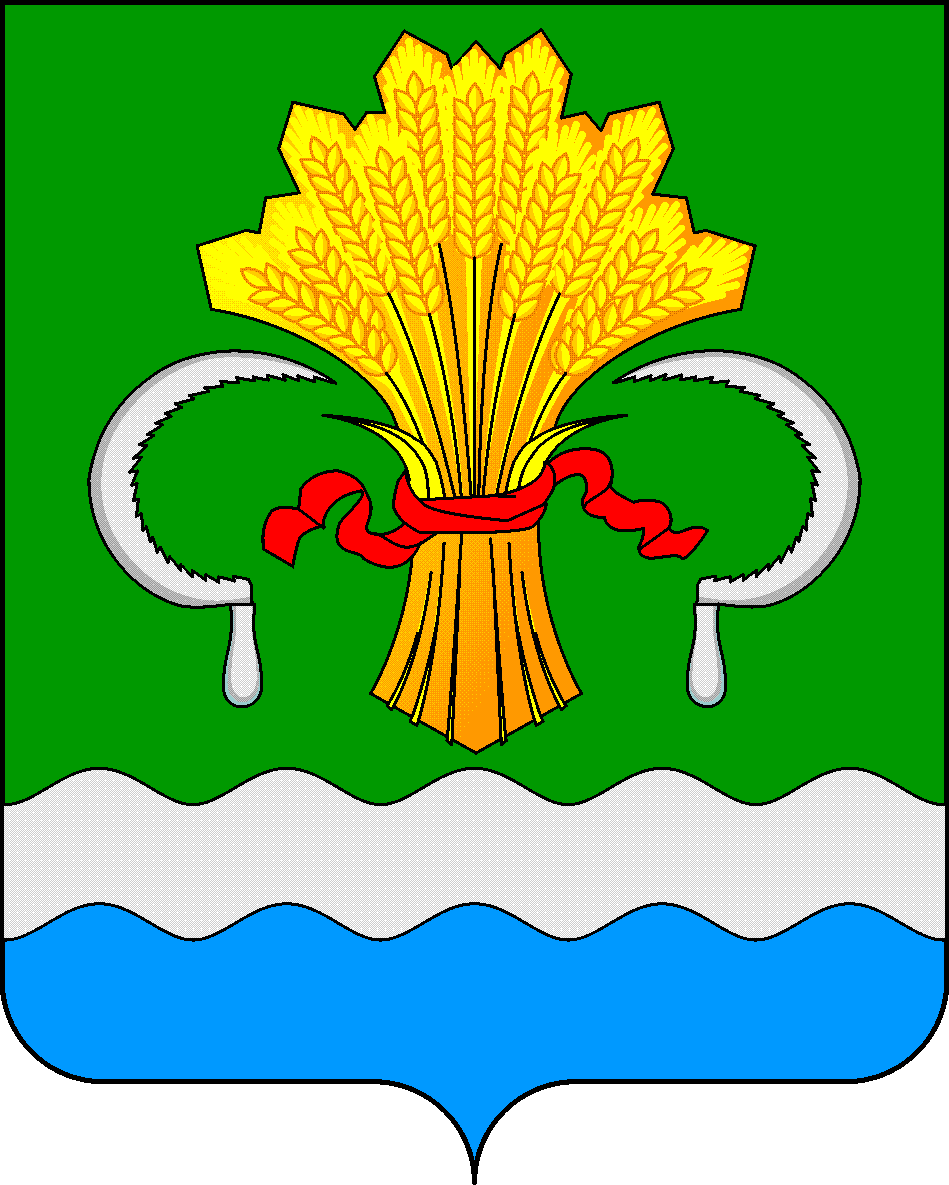 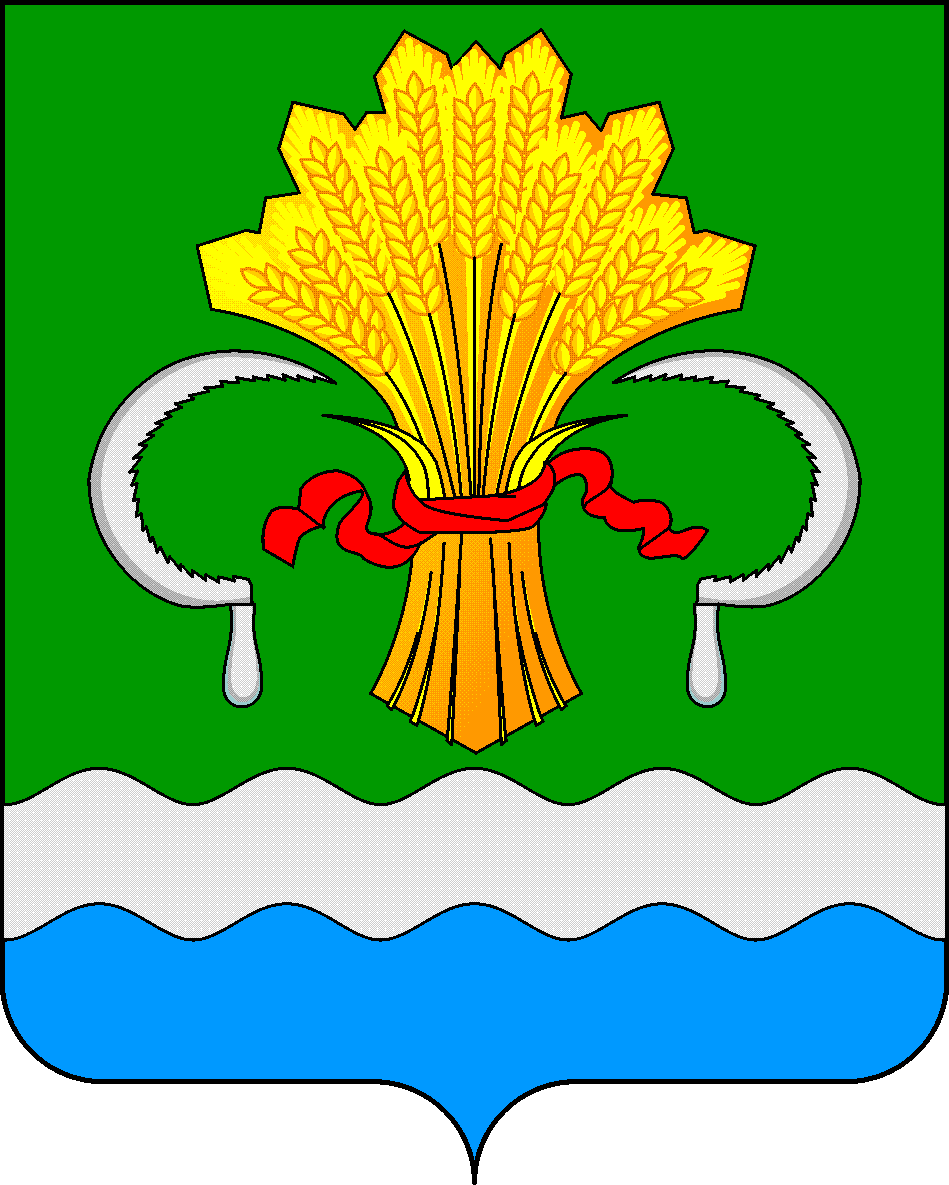  МУНИЦИПАЛЬНОГО РАЙОНА РЕСПУБЛИКИ ТАТАРСТАНул.М.Джалиля, д.23/33, г. Мамадыш, Республика Татарстан, 422190ТАТАРСТАН РЕСПУБЛИКАСЫНЫҢМАМАДЫШ МУНИЦИПАЛЬ РАЙОНЫНЫҢ БАШКАРМА КОМИТЕТЫМ.Җәлил ур, 23/33 й., Мамадыш ш., Татарстан Республикасы, 422190     Тел.: (85563) 3-15-00, 3-31-00, факс 3-22-21, e-mail: mamadysh.ikrayona@tatar.ru, www.mamadysh.tatarstan.ru     Тел.: (85563) 3-15-00, 3-31-00, факс 3-22-21, e-mail: mamadysh.ikrayona@tatar.ru, www.mamadysh.tatarstan.ru     Тел.: (85563) 3-15-00, 3-31-00, факс 3-22-21, e-mail: mamadysh.ikrayona@tatar.ru, www.mamadysh.tatarstan.ru    Постановление№ 202    Постановление№ 202                    Карарот «29» 05  2020 г.                                                                                                                 Приложение к постановлению Исполнительного                                                                                                                                        комитета  Мамадышского муниципального района                                                                                                                                Республики Татарстан  от «29» 05   2020 № 202ПЛАН МЕРОПРИЯТИЙ ("ДОРОЖНАЯ КАРТА") ПО СОДЕЙСТВИЮ РАЗВИТИЮ КОНКУРЕНЦИИ В  МАМАДЫШСКОМ МУНИЦИПАЛЬНОМ РАЙОНЕ РЕСПУБЛИКИ ТАТАРСТАН НА 2020-2022 ГОДЫ
                                                                                                                 Приложение к постановлению Исполнительного                                                                                                                                        комитета  Мамадышского муниципального района                                                                                                                                Республики Татарстан  от «29» 05   2020 № 202ПЛАН МЕРОПРИЯТИЙ ("ДОРОЖНАЯ КАРТА") ПО СОДЕЙСТВИЮ РАЗВИТИЮ КОНКУРЕНЦИИ В  МАМАДЫШСКОМ МУНИЦИПАЛЬНОМ РАЙОНЕ РЕСПУБЛИКИ ТАТАРСТАН НА 2020-2022 ГОДЫ
                                                                                                                 Приложение к постановлению Исполнительного                                                                                                                                        комитета  Мамадышского муниципального района                                                                                                                                Республики Татарстан  от «29» 05   2020 № 202ПЛАН МЕРОПРИЯТИЙ ("ДОРОЖНАЯ КАРТА") ПО СОДЕЙСТВИЮ РАЗВИТИЮ КОНКУРЕНЦИИ В  МАМАДЫШСКОМ МУНИЦИПАЛЬНОМ РАЙОНЕ РЕСПУБЛИКИ ТАТАРСТАН НА 2020-2022 ГОДЫ
                                                                                                                 Приложение к постановлению Исполнительного                                                                                                                                        комитета  Мамадышского муниципального района                                                                                                                                Республики Татарстан  от «29» 05   2020 № 202ПЛАН МЕРОПРИЯТИЙ ("ДОРОЖНАЯ КАРТА") ПО СОДЕЙСТВИЮ РАЗВИТИЮ КОНКУРЕНЦИИ В  МАМАДЫШСКОМ МУНИЦИПАЛЬНОМ РАЙОНЕ РЕСПУБЛИКИ ТАТАРСТАН НА 2020-2022 ГОДЫ
                                                                                                                 Приложение к постановлению Исполнительного                                                                                                                                        комитета  Мамадышского муниципального района                                                                                                                                Республики Татарстан  от «29» 05   2020 № 202ПЛАН МЕРОПРИЯТИЙ ("ДОРОЖНАЯ КАРТА") ПО СОДЕЙСТВИЮ РАЗВИТИЮ КОНКУРЕНЦИИ В  МАМАДЫШСКОМ МУНИЦИПАЛЬНОМ РАЙОНЕ РЕСПУБЛИКИ ТАТАРСТАН НА 2020-2022 ГОДЫ
                                                                                                                 Приложение к постановлению Исполнительного                                                                                                                                        комитета  Мамадышского муниципального района                                                                                                                                Республики Татарстан  от «29» 05   2020 № 202ПЛАН МЕРОПРИЯТИЙ ("ДОРОЖНАЯ КАРТА") ПО СОДЕЙСТВИЮ РАЗВИТИЮ КОНКУРЕНЦИИ В  МАМАДЫШСКОМ МУНИЦИПАЛЬНОМ РАЙОНЕ РЕСПУБЛИКИ ТАТАРСТАН НА 2020-2022 ГОДЫ
Наименование мероприятия для выполнения задачиОтветственные исполнители и основные участникиСроки реализации мероприятияЦелевые индикаторыМетодика расчетаРынок услуг дополнительного образования детейРынок услуг дополнительного образования детейРынок услуг дополнительного образования детейРынок услуг дополнительного образования детейРынок услуг дополнительного образования детейРынок услуг дополнительного образования детей1Открытие образовательных центров молодежного и инновационного творчестваМКУ "Отдел образования Исполнительного комитета Мамадышского муниципального района РТ"2020 - 2022 годыКоличество открытых образовательных центров молодежного и инновационного творчества

в 2020 году -1;
в 2021 году -0;
в 2022 году -0.Абсолютный показатель. Методика расчета не требуется1Открытие образовательных центров молодежного и инновационного творчестваМКУ "Отдел образования Исполнительного комитета Мамадышского муниципального района РТ"2020 - 2022 годыКоличество открытых образовательных центров молодежного и инновационного творчества

в 2020 году -1;
в 2021 году -0;
в 2022 году -0.Абсолютный показатель. Методика расчета не требуется1Открытие образовательных центров молодежного и инновационного творчестваМКУ "Отдел образования Исполнительного комитета Мамадышского муниципального района РТ"2020 - 2022 годыКоличество открытых образовательных центров молодежного и инновационного творчества

в 2020 году -1;
в 2021 году -0;
в 2022 году -0.Абсолютный показатель. Методика расчета не требуется1Открытие образовательных центров молодежного и инновационного творчестваМКУ "Отдел образования Исполнительного комитета Мамадышского муниципального района РТ"2020 - 2022 годыКоличество открытых образовательных центров молодежного и инновационного творчества

в 2020 году -1;
в 2021 году -0;
в 2022 году -0.Абсолютный показатель. Методика расчета не требуется1Открытие образовательных центров молодежного и инновационного творчестваМКУ "Отдел образования Исполнительного комитета Мамадышского муниципального района РТ"2020 - 2022 годыКоличество открытых образовательных центров молодежного и инновационного творчества

в 2020 году -1;
в 2021 году -0;
в 2022 году -0.Абсолютный показатель. Методика расчета не требуетсяРынок розничной торговлиРынок розничной торговлиРынок розничной торговлиРынок розничной торговлиРынок розничной торговлиРынок розничной торговли1Открытие новых  объектов торговли в малых и отдаленных сельских населенных пунктахИсполнительный комитет Мамадышского муниципального района Республики Татарстан2020 - 2022 годыКоличество новых объектов торговли, открытых в малых и отдаленных сельских населенных пунктах, единиц:                                                                  в 2020 году - 1;                                                                                                                        в 2021 году - 1;
в 2022 году - 1.Абсолютный показатель. Методика расчета не требуется 2Обеспечение возможности осуществления розничной торговли на розничных рынках и ярмарках , реализация мер по увеличению сельскохозяйственными товаропроизводителями продаж собственной продукции на ярмарках, а также обеспечение свободного волеизъявления граждан по установлению цен на реализуемую продукциюУправление сельского хозяйства и продовольствия в Мамадышском муниципальном районе (по согласованию), Сельхозформирования Мамадышского муниципального района (по согласованию)2020 - 2022 годыРост объема продаж собственной продукции сельскохозяйственных товаропроизводителей в рамках проведения ярмарок по сравнению с предыдущим годом, %
в 2020 году - 102;                                                                                                      в 2021 году - 103;
в 2022 году - 105.V = A / B x 100%, где:A – объем продаж собственной продукции сельскохозяйственных товаропроизводителей за отчетный год;B – объем продаж собственной продукции сельскохозяйственных товаропроизводителей за год, предшествующий отчетному году. 3Проведение конференций, круглых столов, обучающихся семинаров и других мероприятий для крестьянских ( фермерских) хозяйств, крестьянских подворий( личных подсобных хозяйств)Управление сельского хозяйства и продовольствия в Мамадышском муниципальном районе (по согласованию)2020 - 2022 годыКоличество проведенных конференций, круглых столов, обучающих семинаров, едениц:
в 2020 году - 7;                                                                                                      в 2021 году - 9;
в 2022 году - 10. Абсолютный показатель. Методика расчета не требуется4Обеспечение сельского населения продуктами питания, организация выездной торговлиИсполнительный комитет Мамадышского муницпального района, главы сельских поселений2020 - 2022 годыКоличество выездов автолавками в малонаселенные пункты, единиц:                                                                                                                                                                 в 2020 году - 528;
в 2021 году - 539;
в 2022 году - 550       Абсолютный показатель. Методика расчета не требуется5Проведение ярмарок и обеспечение возможности осуществления розничной торговли на розничных рынках и ярмаркахУправление сельского хозяйства и продовольствия в Мамадышском районе (по согласованию), Исполнительный комитет Мамадышского муницпального районаКоличество проведенных ярмарок, единиц:
в 2020 году - 16;
в 2021 году - 17;
в 2022 году -  18.Абсолютный показатель. Методика расчета не требуетсяРынок услуг жилищно-коммунального хозяйстваРынок услуг жилищно-коммунального хозяйстваРынок услуг жилищно-коммунального хозяйстваРынок услуг жилищно-коммунального хозяйстваРынок услуг жилищно-коммунального хозяйстваРынок услуг жилищно-коммунального хозяйства1Передача объектов холодного водоснабжения в управление частным операторам на основе концессионных соглашенийИсполнительный комитет Мамадышского муниципального района2020-2022 годыКоличество объектов теплоснабжения на основе концессионных соглашений, единиц:в 2020 году - 0;в 2021 году - 1;в 2022 году - 1Абсолютный показатель. Методика расчета не требуется Мероприятия, направленные на развитие конкуренции в приоритетных отраслях сельского хозяйстваМероприятия, направленные на развитие конкуренции в приоритетных отраслях сельского хозяйстваМероприятия, направленные на развитие конкуренции в приоритетных отраслях сельского хозяйстваМероприятия, направленные на развитие конкуренции в приоритетных отраслях сельского хозяйстваМероприятия, направленные на развитие конкуренции в приоритетных отраслях сельского хозяйстваМероприятия, направленные на развитие конкуренции в приоритетных отраслях сельского хозяйства1Создание новых и модернизация существующих комплексов района по производству мяса, мясопродуктов  и  сельскохозяйственной птицы.Исполнительный комитет Мамадышского муниципального района Республики Татарстан, Управление сельского хозяйства   и  продовольствия по Мамадышскому муниципальному району Республики Татарстан (по согласованию)2020 – 2022 годыСтроительство новых и модернизация существующих комплексов района по производству мяса, мясопродуктов  и  сельскохозяйственной птицы, единиц:в 2020 году – 2;в 2021 году – 1;в 2022 году – 1.Абсолютный показатель. Методика расчета не требуется 2Развитие малых форм предпринимательства в сферах организации производства  мяса, мясопродуктов и  сельскохозяйственной птицы.Исполнительный комитет Мамадышского муниципального района Республики Татарстан, Управление сельского хозяйства   и  продовольствия по Мамадышскому муниципальному району Республики Татарстан (по согласованию)2020 – 2022 годыРост производства мяса, мясопродуктов и  сельскохозяйственной птицы субъектами малого и среднего предпринимательства к предыдущему году, %:в 2020 году – 103;в 2021 году - 104;в 2022 году - 105.V = A / B x 100%, где:A – объем производства мяса, мясопродуктов и сельскохозяйственной птицы субъектами малого и среднего предпринимательства за отчетный год;B – объем производства мяса, мясопродуктов и сельскохозяйственной птицы субъектами малого и среднего предпринимательства за год, предшествующий отчетному году. Системные мероприятия по содействию развитию конкуренцииСистемные мероприятия по содействию развитию конкуренцииСистемные мероприятия по содействию развитию конкуренцииСистемные мероприятия по содействию развитию конкуренцииСистемные мероприятия по содействию развитию конкуренцииСистемные мероприятия по содействию развитию конкуренции1Доля закупок у СМП или СОНКОИсполнительный комитет Мамадышского муниципального района Республики Татарстан2020 - 2022 годыв 2020 году - 30%;                                                                                                                        в 2021 году - 30%;
в 2022 году - 30%.V = A / B x 100%, где:A – количество муниципальных закупок, участниками которых являются только  СМП или СОНКО, единиц;B – общее количество муниципальных закупок, единиц. 2Проведение обучающих семинаров по вопросам работы на ЭТП "Биржевая площадка" для субъектов МСПИсполнительный комитет Мамадышского муниципального района Республики ТатарстанПроведение семинаров                                                                        в 2020 году-1;в 2021 году -1;в 2022 году -1.Абсолютный показатель. Методика расчета не требуется  Имущественная поддержкаИмущественная поддержкаИмущественная поддержкаИмущественная поддержкаИмущественная поддержкаИмущественная поддержка1Размещение информации о проведении торгов по предоставлению в аренду муниципального имущества, земельных участков, находящихся в муниципальной собственности, путем размещения указанной информации на официальном сайте района в информационно-телекоммуникационной сети "Интернет" для размещения информации о проведении торговПалата имущественных и земельных отношений Мамадышского муниципального района Республики Татарстан2020 - 2022 годыРазмещение информации                                                                   в 2020году-да;в 2021 году -да;в 2022 году -да.Абсолютный показатель. Методика расчета не требуется  2Размещение перечня объектов государственного имущества, свободных от прав третьих лиц и предназначенных для предоставления на праве владения и (или) пользования на долгосрочной основе субъектам малого и среднего предпринимательства Мамадышского муниципального района, на официальном сайте районаПалата имущественных и земельных отношений Мамадышского муниципального района Республики Татарстан2020 - 2022 годыРазмещение информации                                                                   в 2020году-да;в 2021 году -да;в 2022 году -да.Абсолютный показатель. Методика расчета не требуется  Рынок услуг по перевозке пассажиров наземным транспортомРынок услуг по перевозке пассажиров наземным транспортомРынок услуг по перевозке пассажиров наземным транспортомРынок услуг по перевозке пассажиров наземным транспортомРынок услуг по перевозке пассажиров наземным транспортомРынок услуг по перевозке пассажиров наземным транспортом1Обеспечение равной доступности услуг общественного транспорта для отдельных категорий граждан на регулярных муниципальных маршрутах по регулируемым тарифам (в городском и пригородном сообщении)Исполнительный комитет Мамадышского муниципального района Республики Татарстан2020 - 2022 годыДоля транспортных предприятий, обеспечивающих равную доступность услуг общественного транспорта для отдельных категорий граждан на регулярных муниципальных маршрутах по регулируемым тарифам (в городском и пригородном сообщении), от общего количества транспортных предприятий Республики Татарстан, осуществляющих пассажирские перевозки на регулярных муниципальных маршрутах по регулируемым тарифам (в городском и пригородном сообщении), %:в 2020 году-100%;в 2021 году -  100%;в 2022 году -100%.V = A / B x 100%, A - количество транспортных предприятий, обеспечивающих равную доступность услуг общественного транспорта для льготных категорий граждан на регулярных муниципальных маршрутах по регулируемым тарифам (в городском и пригородном сообщении), единиц;B - общее количество транспортных предприятий Республики Татарстан, осуществляющих пассажирские перевозки на регулярных муниципальных маршрутах по регулируемым тарифам (в городском и пригородном сообщении), единицСистемные мероприятия по содействию развитию конкуренцииСистемные мероприятия по содействию развитию конкуренцииСистемные мероприятия по содействию развитию конкуренцииСистемные мероприятия по содействию развитию конкуренцииСистемные мероприятия по содействию развитию конкуренцииСистемные мероприятия по содействию развитию конкуренции1Реализация программ повышения квалификации государственных гражданских служащих Республики Татарстан, муниципальных служащих в Республике Татарстан по вопросам развития конкуренции и антимонопольного законодательства ("Государственные и муниципальные закупки", "Управление в сфере государственных и муниципальных закупок" и др.)Исполнительный комитет Мамадышского муниципального района Республики Татарстан2020 - 2022 годыв 2020 году - 100%;                                                                                                                        в 2021 году - 100%;
в 2022 году - 100%.V = A / B x 100%, где:
A - количество обученных специалистов в области развития конкуренции и антимонопольного законодательства ("Государственные и муниципальные закупки", "Управление в сфере государственных и муниципальных закупок" и др.), человек;
B - общее количество заявившихся слушателей по программам развития конкуренции и антимонопольного законодательства ("Государственные и муниципальные закупки", "Управление в сфере государственных и муниципальных закупок" и др.), человек2Развитие конкуренции в сфере размещения рекламных конструкцийИсполнительный комитет Мамадышского муниципального района, Отдел территориального развития2020-2022 годыУстановление срока заключения договора на установку и эксплуатацию рекламной конструкции не более чем на 5 лет                                                                                                                                                                                                                                                                                                       в 2020 году - 100%;                                             в 2021 году - 100%;                                                   в 2022 году - 100%                                                                                                                     V = A / B x 100%,А – количество договоров на установку и эксплуатацию рекламной конструкции со сроком заключения не более чем на 5 лет, единиц;В – общее количество договоров на установку и эксплуатацию рекламной конструкции, единиц2Развитие конкуренции в сфере размещения рекламных конструкцийИсполнительный комитет Мамадышского муниципального района, Отдел территориального развития2020-2022 годыНедопущение объединения лотов (1 лот - 1 рекламная конструкция)                                                     в 2020 году - 100%;                                                    в 2021 году - 100%;                                                   в 2022 году - 100 %.Абсолютный показатель. Методика расчета не требуется  